2030 Equatorial Guinea Holidays2030 - Equatorial Guinea Calendar2030 - Equatorial Guinea Calendar2030 - Equatorial Guinea Calendar2030 - Equatorial Guinea Calendar2030 - Equatorial Guinea Calendar2030 - Equatorial Guinea Calendar2030 - Equatorial Guinea Calendar2030 - Equatorial Guinea Calendar2030 - Equatorial Guinea Calendar2030 - Equatorial Guinea Calendar2030 - Equatorial Guinea Calendar2030 - Equatorial Guinea Calendar2030 - Equatorial Guinea Calendar2030 - Equatorial Guinea Calendar2030 - Equatorial Guinea Calendar2030 - Equatorial Guinea Calendar2030 - Equatorial Guinea Calendar2030 - Equatorial Guinea Calendar2030 - Equatorial Guinea Calendar2030 - Equatorial Guinea Calendar2030 - Equatorial Guinea Calendar2030 - Equatorial Guinea Calendar2030 - Equatorial Guinea CalendarJanuaryJanuaryJanuaryJanuaryJanuaryJanuaryJanuaryFebruaryFebruaryFebruaryFebruaryFebruaryFebruaryFebruaryMarchMarchMarchMarchMarchMarchMarchMoTuWeThFrSaSuMoTuWeThFrSaSuMoTuWeThFrSaSu123456123123789101112134567891045678910141516171819201112131415161711121314151617212223242526271819202122232418192021222324282930312526272825262728293031AprilAprilAprilAprilAprilAprilAprilMayMayMayMayMayMayMayJuneJuneJuneJuneJuneJuneJuneMoTuWeThFrSaSuMoTuWeThFrSaSuMoTuWeThFrSaSu12345671234512891011121314678910111234567891516171819202113141516171819101112131415162223242526272820212223242526171819202122232930272829303124252627282930JulyJulyJulyJulyJulyJulyJulyAugustAugustAugustAugustAugustAugustAugustSeptemberSeptemberSeptemberSeptemberSeptemberSeptemberSeptemberMoTuWeThFrSaSuMoTuWeThFrSaSuMoTuWeThFrSaSu1234567123418910111213145678910112345678151617181920211213141516171891011121314152223242526272819202122232425161718192021222930312627282930312324252627282930OctoberOctoberOctoberOctoberOctoberOctoberOctoberNovemberNovemberNovemberNovemberNovemberNovemberNovemberDecemberDecemberDecemberDecemberDecemberDecemberDecemberMoTuWeThFrSaSuMoTuWeThFrSaSuMoTuWeThFrSaSu1234561231789101112134567891023456781415161718192011121314151617910111213141521222324252627181920212223241617181920212228293031252627282930232425262728293031Jan 1	New Year’s DayApr 19	Good FridayMay 1	Labour DayJun 5	President’s Day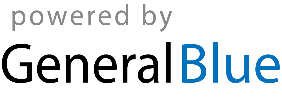 Jun 20	Corpus ChristiAug 3	Armed Forces DayAug 15	Constitution DayOct 12	Independence DayDec 8	Immaculate ConceptionDec 9	Immaculate Conception (substitute day)Dec 25	Christmas Day